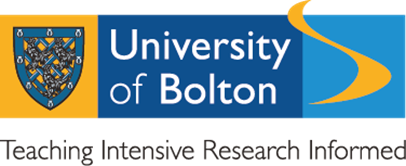 Form R3(This application must be wordprocessed)Application for:  Extension   OR Suspension    of Period of Registration1.	The CandidateName:	Student Number:Faculty/School/Centre:Research Title:2.	Supervisors:3.	Registration	Date of initial enrolment:R2 approved (if applicable):  YES    Date approved:                                     NO  Current mode of study:    Full-time      Part-time      Complete the extension OR BOTH suspension option(s) below:Reason for the delay in your work requiring an extension, or explain why a suspension is required (to be completed by the Candidate, who should note that it is not sufficient to simply outline progress to date):4.	Recommendation of the Supervisors	(The DoS must provide a brief commentary on this request to explain their recommendation)Having considered all aspects of the candidate's progress and having examined the candidate’s summary of that progress given below we recommend that the outcome of the application should be:5.	Recommendation of the Research and Doctoral College	(A brief commentary should be provided below to explain the recommendation)Having met or otherwise communicated with the candidate and their DoS, and having examined the candidate’s summary of progress given below, we recommend that the outcome of the application should be:Signed (on behalf of the Research and Doctoral College):Date:6.	Summary of Progress (to be completed by Candidate)(The candidate is required to provide below a summary, not exceeding 500 words, of the progress on the project so far and of the work still to be completed.)7.	Previous Application History (To be completed by the Research Degrees Administrator prior to the form being sent to the PGR Registration, Progression and Assessment Panel)Director of StudiesSecond SupervisorAdditional supervisorMRes MPhil LLM by Research PhD Professional Doctorate Extension of registration period requested up to:Suspension of registration period requested from:Suspension of registration period requested until:Suspended as requested by the candidateExtended as requested by the candidateSuspended from (insert new date):Suspended until (insert new date):Extended until (insert new date):Not supported by the supervisorsSigned (DoS):Date:Signed (Second Supervisor):Date:Suspended as requested by the candidateExtended as requested by the candidateSuspended from (insert new date):Suspended until (insert new date):Extended until (insert new date):Not supported by the Research and Doctoral CollegeSigned (Candidate):Date: